Załącznik nr 1 do umowy …………………………………………..Kołobrzeg, 02.01.2018 r. 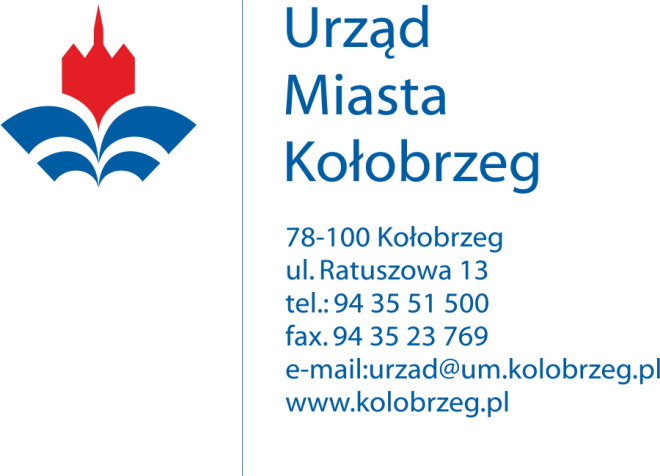 OR.2600.77.2017.VI WG. ROZDZIELNIKAZAPYTANIE OFERTOWEna wykonanie zadania:„Dostawa środków chemicznych do Urzędu Miasta Kołobrzeg w 2018 roku”W myśl art. 4 ust. 8 ustawy z dnia 29 stycznia 2004 r. Prawo zamówień publicznych (Dz.U. z 2017r. 
poz. 1579 z późn. zm.) przedmiotowe zamówienie nie podlega przepisom ustawy.Zamawiający:Gmina Miasto KołobrzegAdres Zamawiającego:Ul. Ratuszowa 1378 – 100 KołobrzegNIP: 671-16-98-541REGON: 330920736Tel: 94 35 51 500Fax: 94 35 23 769e-mail: urzad@um.kolobrzeg.pl Osoba do kontaktu w sprawie zapytania ofertowego:Agnieszka Kabacińska, Inspektor Wydziału Organizacji,Tel. 94 35 51 593, e-mail: a.kabacinska@um.kolobrzeg.plPrzedmiot zamówienia:Dostawa środków chemicznych do Urzędu Miasta Kołobrzeg w 2018 roku. Wykaz artykułów objętych ofertą, formularz ofertowy oraz projekt umowy na dostawę środków chemicznych znajduje się odpowiednio w załączniku nr 1, nr 2 i nr 3 do zapytania ofertowego.V. Termin realizacji i płatność:Od dnia podpisania umowy do 31 grudnia 2018 r. Wykonawca zobowiązany będzie do dostawy środków chemicznych zgodnie 
z zapotrzebowaniem złożonym w formie pisemnej, pocztą elektroniczną, faxem, przez  Zamawiającego  do  siedziby  Zamawiającego  na  własny  koszt i własnym  transportem  w   terminie  do 2 dni od dnia złożenia zapotrzebowania.Płatność za dostawę środków chemicznych będzie następować, na podstawie faktury w terminie 21 dni od prawidłowo wystawionej faktury.VI. Opis warunków udziału w postępowaniu O udzielenie niniejszego zamówienia mogą ubiegać się Wykonawcy, którzy spełniają następujące warunki: posiadają osobowość prawną, są firmą zarejestrowaną w Polsce i prowadzącą działalność na jej terenie,VII. Kryterium oceny ofert:Przy wyborze najkorzystniejszej oferty Zamawiający będzie się kierował kryterium:Cena za realizację przedmiotu zamówienia (C) – 90%( wartość środków chemicznych + koszty transportu)Skrócony czas dostawy (SC) - 10%Ocena kryterium C zostanie dokonana poprzez zastosowanie następującego wzoru:C = (Cn : Cb) x 100% x 90 pkt (waga kryterium); gdzie: Cn – cena brutto najniższa za realizację przedmiotu zamówienia, Cb – cena brutto badana za realizację przedmiotu zamówienia.Obliczenia ceny należy dokonać z dokładnością do dwóch miejsc po przecinku. Porównaniu podlegać będzie wartość brutto ogółem.Ocena kryterium SC zostanie dokonana poprzez zastosowanie następującego wzoru:SC = (SCN : SCB)* x 100% x 10 pkt (waga kryterium); gdzie: SCB – Czas dostawy badanej oferty, SCN – najkrótszy czas dostawy spośród złożonych ofert.Uwaga!* zaoferowany czas dostawy nie może być krótszy niż 24 godziny i  dłuższy niż 48 godzin.Oferta Wykonawcy, który zaoferuje czas dostawy krótszy niż 24 godziny lub dłuższy niż 48 godzin zostanie odrzucona. Ocena zostanie wyliczona wg wzoru:O = C + SC Proponowany czas dostawy należy wskazać w godzinach.Za najkorzystniejszą zostanie uznana oferta, która uzyska największą ilość punktów.VIII. Termin składania ofert:       Do:   12 stycznia 2018 r. Ofertę w formie wypełnionego „Formularza ofertowego” zawierającą cenę brutto zadania
 i termin dostawy wraz wymaganymi załącznikami należy składać do 12.01.2018r. osobiście
 (w pokoju nr 5 w Wydziale Organizacji), pocztą (na adres Urząd Miasta Kołobrzeg 
ul. Ratuszowa 13, 78-100 Kołobrzeg), faxem (pod numer 94 35 23 769) lub pocztą elektroniczną na adres a.kabacinska@um.kolobrzeg.plZałączniki:Wykaz artykułów objętych zamówieniem - Zał. nr 1 „Formularz ofertowy” - Zał. nr 2 – do wypełnieniaUmowa - projekt – Zał. nr 3 UWAGA: Złożenie zapytania ofertowego, jak też i otrzymanie w wyniku zapytania oferty cenowej, nie jest równoznaczne ze złożeniem zamówienia przez Gminę Miasto Kołobrzeg i nie łączy się z koniecznością zawarcia przez nią umowy.Zamawiający zastrzega sobie możliwość przesunięcia terminu składania ofert, odwołania zapytania lub jego unieważnienia.  Zamawiający na etapie badania i oceny ofert zastrzega sobie prawo do wezwania Wykonawców do złożenia wyjaśnień dotyczących w/w zapytania.Załącznik nr 2 do Zapytania OfertowegoFormularz ofertowyW myśl art. 4 ust. 8 ustawy z dnia 29 stycznia 2004 r. Prawo zamówień publicznych (Dz.U. z 2017r. poz. 1579) przedmiotowe zamówienie nie podlega przepisom ustawy.Data : ..............stycznia 2018r.	1) Pełna nazwa Wykonawcy: …………………………………………………………………………………………… ……….. ………………………………………………………..……………………………………………..2) Adres siedziby Wykonawcy:kod i miejscowość: ……- ……… ,  ………………………………………………………………ulica, nr, :  ul. ………………………………………………………………………………………województwo: ………………………………………………………………………………………. NIP : ……………………………………………………………………………………………….REGON : ………………………………………………………………………………………….adres e-mail : ......nr tel. kontaktowwego : ........................................................................................................nr konta bankowego :............................................................................................................Nawiązując do zapytania ofertowego na wykonanie dostawy :„Dostawa środków chemicznych do Urzędu Miasta Kołobrzeg w 2018 roku” .1. Składamy niniejszą ofertę na wykonanie przedmiotu zamówienia opisanego w Zapytaniu Ofertowym :1) Wartość dostawy (środków chemicznych + transport) wynosi:    Ogółem brutto =………………………zł brutto  (słownie złotych:..................................................................................................................  ……………………………………………………………………………………………………….), 
w tym podatek VAT   o wartości................................. zł (słownie złotych: ...................................................................................................................   ………………………………………………………………………………………………………) 2) Deklarujemy skrócony czas dostawy środków chemicznych:………….……… godziny. Deklarujemy wykonywanie zamówienia w terminie: od dnia podpisania umowy do 31 grudnia 2018 r. Oświadczamy, że zapoznaliśmy się z warunkami zamówienia i nie wnosimy do nich zastrzeżeń.Oświadczamy, że zdobyliśmy konieczne informacje do przygotowania oferty i dysponujemy wiedzą i środkami technicznymi umożliwiającymi wykonanie dostawy.Oświadczamy, że załączone ogólne warunki umowy zostały przez nas zaakceptowane
 i zobowiązujemy się w przypadku wyboru naszej oferty do zawarcia umowy na wyżej wymienionych warunkach w miejscu i terminie wyznaczonym przez zamawiającego.……………………………………………………………………………                                                                      podpis upoważnionego  przedstawiciela Wykonawcy